Crna Gora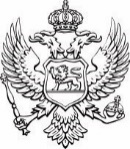 Ministarstvo prosvjete, nauke, kulture i sportaBroj: 1050201-604/21-517/2Podgorica, 2. avgust 2021. godineNa osnovu člana 12, stav 2 Zakona o stručnom obrazovanju (»Službeni list RCG«, br. 64/02 i 49/07 i »Službeni list CG«, br. 45/10, 39/13 i 47/17) i na osnovu člana 15 Zakona o gimnaziji (»Službeni list RCG«, br. 64/02 i 49/07 i »Službeni list CG«, br. 45/10, 39/13 i 47/17), Ministarstvo prosvjete, nauke, kulture i sporta raspisuje NAKNADNI KONKURSZA UPIS UČENIKA U I RAZRED SREDNJIH ŠKOLA U CRNOJ GORI ZA ŠKOLSKU 2021/2022. GODINUOPŠTI USLOVI 	Na Konkurs za upis u I razred srednje škole prijavljuju se kandidati koji su završili osnovnu školu i koji u vrijeme podnošenja prijave nijesu stariji od 17 godina. 	Prijava na Konkurs podnosi se 18. i 19. avgusta 2021. godine (od 0 do 24 časa) i 20. avgusta 2021. godine (do 15 časova). Prijava na Konkurs podnosi se elektronski na adresu www.upisi.edu.me. Učenik koji prvi put koristi aplikaciju za upis potrebno je da se prethodno registruje.U toku trajanja roka za podnošenje prijava za upis u školu, komisija je dužna da svakog dana u 16 časova objavi ažuriranu rang listu kandidata, prijavljenih do 15 časova toga dana, a radi njihovog informisanja o mjestu na rang listi. Rang lista se objavljuje na oglasnoj tabli škole i sadrži za svakog kandidata: ime, ime roditelja, odnosno staratelja, prezime, ostvareni broj bodova pojedinačno po kriterijumima koji se vrednuju za upis i ostvareni ukupan broj bodova.	Rang lista kandidata za upis u školu objavljuje se na oglasnoj tabli škole najkasnije do 24. avgusta 2021. godine. Nakon objavljivanja rang liste učenici podnose školi originalna svjedočanstva posljednja tri razreda osnovne škole i diplome o rezultatima sa državnih i međunarodnih takmičenja, odnosno dodijeljenom priznanju u rokovima koje odredi škola. 	Učenici koji se upisuju u I razred srednjih škola oslobođeni su od plaćanja administrativne takse, u skladu sa članom 18 Zakona o administrativnim taksama („Službeni list RCG“, br. 18/19).KRITERIJUMI ZA UPIS	I Kriterijumi za upis učenika u I razred gimnazije 	Upis učenika u I razred gimnazije vrši se na osnovu Pravilnika o načinu, postupku i vrednovanju kriterijuma za upis učenika u gimnaziju („Službeni list RCG“, broj 21/05 i „Službeni list CG“, br. 28/16 i 18/18) i Rješenja o utvrđivanju minimalnog broja bodova potrebnih za upis u gimnaziju i četvorogodišnju stručnu školu za školsku 2021/2022. godinu, broj 1050201-604/21-3696 od 20. maja 2021. godine.Upis u gimnaziju se vrši na osnovu sljedećih kriterijuma:opšteg uspjeha u posljednjem ciklusu osnovne škole;uspjeha na eksternoj provjeri znanja na kraju osnovnog obrazovanja;uspjeha iz Crnogorskog – srpskog, bosanskog i hrvatskog jezika i književnosti odnosno maternjeg jezika, Matematike i nastavnih predmeta značajnih za sticanje obrazovanja u posljednjem ciklusu osnovne škole;rezultata sa državnih i međunarodnih takmičenja, odnosno dodijeljenog priznanja.	Kao poseban uslov za upis u odjeljenje specijalističke gimnazije - matematičke, potrebno je da kandidat na eksternoj provjeri znanja iz Matematike ostvari ocjenu odličan (5).	Kao poseban uslov za upis u odjeljenje specijalističke gimnazije - filološke, potrebno je da kandidat na eksternoj provjeri znanja iz Crnogorskog - srpskog, bosanskog, hrvatskog jezika i književnosti odnosno maternjeg jezika i književnosti ostvari ocjenu odličan (5) i iz stranog jezika, kao nastavnog predmeta koji je izabrao, ostvari ocjenu odličan (5).	Za upis u gimnaziju u kojoj se nastava izvodi na stranom jeziku kandidat u posljednjem ciklusu osnovne škole treba da ima ocjenu odličan (5) iz stranog jezika na kojem se izvodi nastava.	Kao poseban uslov za upis u odjeljenje specijalističke gimnazije - sportske, potrebno je da je kandidat:ostvojio medalju na nacionalnom sportskom takmičenju;nastupao za nacionalnu reprezentaciju, u određenom sportu koji je na programu Olimpijskih i Paraolimpijskih igara;član kluba koji se takmiči u nacionalnom šampionatu u sportu koji je na programu Olimpijskih i Paraolimpijskih igara;osvojio medalju na nacionalnom školskom takmičenju;član školskog društva koji se takmiči na nacionalnom školskom takmičenju.Pripadnik romske i egipćanske populacije ostvaruje dodatnih šest (6) bodova po principu afirmativne akcije.Vrednovanje uspjeha na eksternoj provjeri znanja Za upis u opštu gimnaziju i odjeljenja specijalističke gimnazije  vrednuje se uspjeh na eksternoj provjeri znanja iz nastavnog predmeta Crnogorski - srpski, bosanski, hrvatski jezik   odnosno maternji jezik i književnost, Matematike i jednog predmeta koji učenik izabere, tako što ocjena odličan (5) nosi 10 bodova, ocjena vrlo dobar (4) nosi 7 bodova, ocjena dobar (3) nosi 4 boda, ocjena dovoljan (2) nosi 1 bod i ocjena nedovoljan (1) nosi 0 bodova.Vrednovanje opšteg uspjeha	Opšti uspjeh u posljednja tri razreda osnovne škole iskazuje se brojem bodova tako što se saberu srednje ocjene opšteg uspjeha u posljednja tri razreda i pomnože brojem tri (3). 	Ukupan broj bodova zaokružuje se na dvije decimale. Vrednovanje uspjeha iz nastavnih predmeta	Uspjeh iz Crnogorskog - srpskog, bosanskog i hrvatskiog jezika i književnosti odnosno maternjeg jezika i književnosti, Matematike i dva nastavna predmeta od značaja za dalje školovanje u posljednjem ciklusu osnovne škole vrednuje se tako što se pojedinačne ocjene iz tih nastavnih predmeta saberu i njihov zbir podijeli sa brojem dva (2).	Nastavni predmeti od značaja za dalje školovanje pri upisu učenika u I razred opšte gimnazije su strani jezik i Fizika.Vrednovanje rezultata na takmičenju i priznanja	Rezultati učenika osnovne škole postignuti na pojedinačnim takmičenjima iz nastavnih predmeta vrednuju se na način što se kandidatu koji je u posljednjem ciklusu osnovne škole osvojio jedno od prva tri mjesta, nagrade, odnosno medalje dodjeljuju sljedeći bodovi:međunarodno takmičenje: prvo mjesto, prva nagrada, odnosno zlatna medalja - 20 bodova; drugo mjesto, druga nagrada, odnosno srebrna medalja - 18 bodova; treće mjesto,  treća nagrada, odnosno bronzana medalja - 15 bodova;državno takmičenje: prvo mjesto,  odnosno prva nagrada - 15 bodova; drugo mjesto, odnosno druga nagrada - 13 bodova; treće mjesto, odnosno treća nagrada - 10 bodova.	U slučaju kada kandidat iz jednog nastavnog predmeta osvoji pojedinačna mjesta, nagrade odnosno medalje na više nivoa takmičenja, uzima se u obzir najbolji ostvareni rezultat, odnosno najveći broj bodova osvojen na jednom nivou takmičenja.	U slučaju kada kandidat iz dva ili više nastavna predmeta osvoji po jedno ili više pojedinačnih mjesta, nagrada, odnosno medalja bodovi iz svih nastavnih predmeta sabiraju se po nivoima takmičenja, pri čemu se uzima u obzir najbolji ostvareni rezultat, odnosno najveći broj bodova osvojen na jednom nivou takmičenja.	Diploma ,,Luča“ vrednuje se sa 12 bodova.			Vrednovanje sportskih uspjeha i rezultata	Za upis u odjeljenje specijalističke gimnazije – sportske, potrebno je da je kandidat:osvojio medalju na nacionalnom sportskom takmičenju, što nosi 10 bodova;nastupao za nacionalnu reprezentaciju, u određenom sportu koji je na programu Olimpijskih i Paraolimpijskih igara, što nosi 8 bodova;član kluba koji se takmiči u nacionalnom šampionatu u sportu koji je na programu Olimpijskih i Paraolimpijskih igara, što nosi 6 bodova;osvojio medalju na nacionalnom školskom takmičenju, što nosi 4 boda;član školskog društva koji se takmiči na nacionalnom školskom takmičenju, što nosi 2 boda.Kada kandidat ostvari uspjeh u određenom sportu koji nije na programu Olimpijskih i Paraolimpijskih igara ostvareni rezultati se vrednuju sa 4 odnosno 3 boda.Vrednovanje sportskih uspjeha, odnosno učešća na nacionalnom sportskom takmičenju i na nacionalnom školskom takmičenju vrši se na osnovu potvrde kluba odnosno školskog društva.Vrednovanje učešća za nacionalnu reprezentaciju ili u nacionalnom šampionatu u određenom sportu koji je na programu Olimpijskih i Paraolimpijskih igara vrši se na osnovu potvrde Crnogorskog olimpijskog komiteta. Prednost imaju kandidati s ostvarenim najboljim sportskim rezultatima.Rangiranje kandidata za upisKandidati za upis u gimnaziju rangiraju se prema ukupnom broju bodova ostvarenom po svim osnovama koje se vrednuju za upis na jedinstvenoj rang listi. Kada više kandidata ostvari isti broj bodova, prednost u rangiranju imaju kandidati koji su osvojili veći broj bodova: 1. na eksternoj provjeri znanja na kraju osnovnog obrazovanja; 2. po osnovu opšteg uspjeha u posljednjem ciklusu osnovne škole; 3. po osnovu ocjena iz nastavnih predmeta Crnogorski - srpski, bosanski, hrvatski  odnosno maternji jezik i književnost, Matematika i dva nastavna predmeta od značaja za dalje školovanje u posljednjem ciklusu osnovne škole.Pravo na prigovorNa utvrđenu rang listu kandidat za upis ili njegov roditelj mogu podnijeti prigovor nastavničkom vijeću gimnazije u roku od tri dana od dana objavljivanja rang liste na oglasnoj tabli. Po prigovoru, nastavničko vijeće je dužno da odluči u roku od tri dana od dana podnošenja prigovora. Protiv odluke nastavničkog vijeća može se pokrenuti upravni spor.II Kriterijumi za upis učenika u I razred stručnih škola 	Upis učenika u I razred stručnih škola određuje se na osnovu Pravilnika o vrednovanju kriterijuma za upis učenika u stručnu školu („Službeni list RCG“, br. 21/05 i „Službeni list Crne Gore“, br. 18/18) i Rješenja o utvrđivanju minimalnog broja bodova potrebnih za upis u gimnaziju i četvorogodišnju stručnu školu za školsku 2021/2022. godinu, broj 1050201-604/21-3696 od 20. maja 2021. godine.Provjera posebne nadarenosti odnosno sposobnosti za upis vrši se u skladu sa Pravilnikom. Sadržaj provjere posebne nadarenosti odnosno sposobnosti utvrđen je obrazovnim programom, a postignuti uspjeh se vrednuje na način propisan Pravilnikom. 	Upis učenika u prvi razred trogodišnje, odnosno četvorogodišnje stručne škole vrši se na osnovu sljedećih kriterijuma:opšteg uspjeha u posljednjem ciklusu osnovne škole;uspjeha na eksternoj provjeri znanja na kraju osnovnog obrazovanja;uspjeha iz dva nastavna predmeta u posljednjem ciklusu osnovne škole koji su značajni za sticanje obrazovanja;rezultata sa državnih i međunarodnih takmičenja, odnosno dodjele priznanja.Za upis u školu u kojoj se nastava izvodi na stranom jeziku kandidat u posljednjem ciklusu osnovne škole treba da ima ocjenu odličan (5) iz stranog jezika na kojem se izvodi nastava.Pripadnik romske i egipćanske populacije, ostvaruje dodatnih šest (6) bodova po principu afirmativne akcije.Vrednovanje opšteg uspjehaOpšti uspjeh u posljednjem ciklusu osnovne škole iskazuje se brojem bodova tako što se saberu srednje ocjene opšteg uspjeha u posljednja tri razreda i pomnože brojem tri (3). Ukupan broj bodova zaokružuje se na dvije decimale. Vrednovanje uspjeha na eksternoj provjeri znanjaUspjeh na eksternoj provjeri znanja u završnom razredu osnovne škole iz nastavnog predmeta Crnogorski - srpski, bosanski i hrvatski jezik i književnost odnosno maternji jezik i književnost, Matematike i jednog poredmeta po izboru učenika vrednuje se tako što ocjena odličan (5) nosi 10 bodova, ocjena vrlo dobar (4) nosi 7 bodova, ocjena dobar (3) nosi 4 boda, ocjena dovoljan (2) nosi 1 bod i ocjena nedovoljan (1) nosi 0 bodova.Vrednovanje uspjeha iz nastavnih predmeta u  posljednjem ciklusu osnovne škole koji su značajni za sticanje obrazovanjaUspjeh iz dva nastavna predmeta u posljednjem ciklusu osnovne škole od značaja za sticanje obrazovanja vrednuju se tako što se saberu ocjene iz tih nastavnih predmeta, a dobijeni zbir je broj bodova.Nastavni predmeti od značaja za sticanje nivoa stručnog obrazovanja u srednjim stručnim školama po sektorima i podsektorima su dati u sledećoj tabeli: 		.
III Posebna nadarenost odnosno sposobnostUkoliko je obrazovnim programom kao poseban uslov za upis određena provjera posebne nadarenosti odnosno sposobnosti (umjetničke škole i dr.), umjesto vrednovanja uspjeha iz dva nastavna predmeta od značaja za sticanje obrazovanja, vrednuje se posebna nadarenost odnosno sposobnost.Posebna nadarenost odnosno sposobnost vrednuje se tako što se pokazana posebna nadarenost odnosno sposobnosti ocjenjuju uspjehom: nedovoljan (1) vrednuje se 0 bodova, dovoljan (2) vrednuje se 10 bodova, dobar (3) vrednuje se 22 boda, vrlo dobar (4) vrednuje se 34 boda i odličan (5) vrednuje se 46 bodova. Kandidat koji ima najmanje 10 bodova na provjeri posebne nadarenosti odnosno sposobnosti stiče pravo na upis, odnosno rangiranje saglasno Pravilniku. Opšti uspjeh u posljednjem ciklusu osnovne škole vrednuje se na isti način kao u drugim stručnim školama. Vrednovanje rezultata na takmičenju odnosno dodijeljenog priznanja	Rezultati učenika osnovne škole postignuti na pojedinačnim takmičenjima iz nastavnih predmeta vrednuju se na način što se kandidatu koji je u posljednjem ciklusu osnovne škole osvojio jedno od prva tri mjesta, nagrade, odnosno medalje dodjeljuju sljedeći bodovi:međunarodno takmičenje: prvo mjesto, prva nagrada, odnosno zlatna medalja - 20 bodova; drugo mjesto, druga nagrada, odnosno srebrna medalja -18 bodova; treće mjesto,  treća nagrada, odnosno bronzana medalja - 15 bodova;državno takmičenje: prvo mjesto,  odnosno prva nagrada - 15 bodova; drugo mjesto, odnosno druga nagrada - 13 bodova; treće mjesto, odnosno treća nagrada - 10 bodova.	U slučaju kada kandidat iz jednog nastavnog predmeta osvoji pojedinačna mjesta, nagrade odnosno medalje na više nivoa takmičenja, uzima se u obzir najbolji ostvareni rezultat, odnosno najveći broj bodova osvojen na jednom nivou takmičenja.	U slučaju kada kandidat iz dva ili više nastavnih predmeta osvoji po jedno ili više pojedinačnih mjesta, nagrada, odnosno medalja bodovi iz svih nastavnih predmeta sabiraju se po nivoima takmičenja, pri čemu se uzima u obzir najbolji ostvareni rezultat, odnosno najveći broj bodova osvojen na jednom nivou takmičenja.	Diploma ,,Luča“ vrednuje se 12 bodova.Rangiranje kandidata za upis	Kandidati za upis u srednju stručnu školu rangiraju se prema ukupnom broju bodova ostvarenim po svim osnovama koje se vrednuju za upis na jedinstvenoj rang listi. 	Kada više kandidata ostvari isti broj bodova, prednost u rangiranju imaju kandidati koji su osvojili veći broj bodova po osnovu: opšteg uspjeha u posljednja tri razreda osnovne škole;uspjeha iz dva nastavna predmeta od značaja za sticanje obrazovanja, odnosno posebne nadarenosti odnosno sposobnosti.	Komisija koju obrazuje direktor škole utvrđuje rang listu kandidata u roku koji je predviđen ovim Konkursom. Utvrđena rang lista objavljuje sa na oglasnoj tabli u prostorijama škole. Pravo na prigovorNa utvrđenu rang listu, kandidat ili njegov roditelj mogu podnijeti prigovor nastavničkom vijeću škole u roku od tri dana od dana objavljivanja rang liste na oglasnoj tabli. Po prigovoru, nastavničko vijeće je dužno da odluči u roku od tri dana od dana podnošenja prigovora. Protiv odluke nastavničkog vijeće može se pokrenuti upravni spor.JU Srednja mješovita škola Andrijevica	1) Opšta gimnazija						         11 učenikaPoljoprivreda, prehrana i veterina	Obrazovni programi (nivo IV1) 1) Prehrambeni tehničar/Veterinarski tehničar 	                 14+8 učenika	Obrazovni program (nivo III)Proizvođač prehrambenih prozivoda		         9 učanikaJU Gimnazija »Niko Rolović« Bar1) Opšta gimnazija 					        	       15 učenikaJU Srednja stručna škola Bar	Poljoprivreda, prehrana i veterina        Obrazovni program (nivo IV1)						1) Poljoprivredni tehničar	             			       14 učenika	Mašinstvo i obrada metalaObrazovni program (nivo IV)Brodomašinski tehničar 	        3 učenikaJU Srednja ekonomsko-ugostiteljska škola BarTurizam, trgovina i ugostiteljstvo	Obrazovni program (nivo IV1)1) Gastronom							         6 učenikaObrazovni programi (nivo III)1) Konobar*							         23 učenika2) Prodavač* 	           21 učenika5. JU Srednja stručna škola »Vukadin Vukadinović« Berane	Mašinstvo i obrada metalaObrazovni programi (nivo III)1) Automehaničar*/Instalater termotehničkih sistema*	      13+11 učenikaŠumarstvo i obrada drveta	Obrazovni programi (nivo IV1)Šumarski tehničar/ Tehničar dizajna i izrade proizvoda na bazi drveta    11+14 učenikaObrazovni program (nivo III)Stolar-tapetar*						         28 učenika	Turizam, trgovina i ugostiteljstvo             Obrazovni program (nivo IV1)Restorater						                     25 učenikaObrazovni program (nivo III)1) Konobar*	                   12 učenikaEkonomija i pravo Obrazovni program (nivo IV1)1) Ekonomski tehničar     					         15 učenika6. JU Srednja stručna škola Berane	ElektrotehnikaObrazovni programi (nivo IV1)			1) Elektrotehničar energetike 					           16 učenika 2) Elektrotehničar računarskih sistema i mreža		           20 učenikaObrazovni program (nivo III)1) Elektroinstalater*	       6 učenikaInformaciona tehnologijaObrazovni program (nivo IV1)	1) Elektrotehničar za razvoj veb i mobilnih aplikacija		             4 učenika UslugeObrazovni program (nivo III)Frizer*							              3 učenika7. JU Gimnazija »Miloje Dobrašinović« Bijelo PoljeOpšta gimnazija						             36 učenika8. JU Srednja stručna škola Bijelo PoljeTurizam, trgovina i ugostiteljstvo	Obrazovni program (nivo IV1)	1) Hotelsko-turistički tehničar	  		 	                         8 učenika	Mašinstvo i obrada metala/Mehatronika	Obrazovni program (nivo IV1)	1)Tehničar automehatronike	         			          	            18 učenikaObrazovni program (nivo III)1) Instalter termotehničkih sistema*	                           4  učenikaObrazovni programi (nivo III)Pekar*					               	             10 učenikaKonobar*				              		               9 učenika9. JU Srednja elektro-ekonomska škola Bijelo PoljeElektrotehnika Obrazovni programi (nivo IV1)1) Elektrotehničar računarskih sistema i mreža		             17 učenika2) Elektrotehničar energetike       				             23 učenikaObrazovni programi (nivo III) Elektroinstalater*/Monter elektronske komunikacione infrastrukture*									                                   7+7 učenika      2) Autoelektričar*  					                         19 učenikaInformaciona tehnologijaObrazovni program (nivo IV1)1) Elektrotehničar za razvoj veb i mobilnih aplikacija	               4 učenikaEkonomija i pravo Obrazovni program (nivo IV1)1) Ekonomski tehničar	 				                      26 učenika10. JU Srednja mješovita škola »Danilo Kiš« BudvaOpšta gimnazija						           3 učenikaTurizam, trgovina i ugostiteljstvoObrazovni programi (nivo IV1)1) Gastronom							           7 učenika2) Restorater							          24 učenikaObrazovni programi (nivo III)1) Kuvar*   						                      18 učenika2) Poslastičar*                                                                                    15 učenika11. JU Gimnazija CetinjeOpšta gimnazija					                       22 učenika12. JU Srednja stručna škola Cetinje	Turizam, trgovina i ugostiteljstvo	Obrazovni program (nivo IV1)	1) Hotelsko-turistički tehničar	  		 	                        2 učenikaInterdisciplinarna područja/ Ekonomija, pravo i saobraćajObrazovni program (nivo IV1)	1) Tehničar za špediciju, carinu i organizaciju transporta                    14 učenika	Obrazovni programi (nivo III)Prodavač*/Kuvar*			  	 	                         8+4 učenika            Zdravstvo i socijalna zaštitaObrazovni program (nivo IV1)Zdravstveni tehničar	               18 učenika13. JU Gimnazija »Petar I Petrović Njegoš« Danilovgrad1) Opšta gimnazija						               56 učenika14. JU Srednja mješovita škola GolubovciOpšta gimnazija					                          19 učenika	Poljoprivreda, prehrana i veterina	Obrazovni programi (nivo IV1) Poljoprivredni tehničar/Veterinarski tehničar                                    9+3 učenikaEkonomija i pravo	Obrazovni program (nivo IV1)	1) Ekonomski tehničar				                                       15 učenikaUslugeObrazovni program (nivo III)Frizer*							               11 učenika	Turizam, trgovina i ugostiteljstvo	Obrazovni programi (nivo III)Konobar*/Kuvar*					                        7+2 učenika15. JU Srednja mješovita škola »Ivan Goran Kovačić« Herceg Novi1) Opšta gimnazija						             19 učenikaTurizam, trgovina i ugostiteljstvoObrazovni program (nivo IV1)Gastronom                                                                                     12 učenikaObrazovni programi (nivo III)1) Prodavač*   					 	                         18 učenika2) Konobar*			                                                              11 učenikaUslugeObrazovni program (nivo III)Frizer*	    					                          12 učenika16. JU Srednja mješovita škola »Braća Selić« KolašinOpšta gimnazija						                2 učenika	Turizam, trgovina i ugostiteljstvoObrazovni program (nivo IV1)1) Hotelsko-turistički tehničar			       	         	                11 učenikaObrazovni programi (nivo III)1) Kuvar*/Konobar*					                             6+8 učenika17. JU Gimnazija Kotor1) Opšta gimnazija						                  11 učenika18. JU Škola za osnovno i srednje muzičko obrazovanje »Vida Matjan« Kotor	Humanistika i umjetnostObrazovni programi (nivo IV1)1) Muzički izvođač - klavirista 				                              3 učenika2) Muzički izvođač - saksofonista				                  1 učenik3) Muzički izvođač - flautista           				                  2 učenika4) Muzički izvođač – trubač	 			                              1 učenik5) Muzički izvođač - violinista                                     	                               2 učenika6) Muzički izvođač – klarinetista				                   1 učenik7) Muzički izvođač - kontrabasista                                       	                   1 učenik8) Muzički izvođač - gitarista                                                                       2 učenika9) Muzički saradnik  							       6 učenika19. JU Srednja mješovita škola »Vuksan Đukić« Mojkovac1) Opšta gimnazija 						        	        1 učenikaTurizam, trgovina i ugostiteljstvoObrazovni program (nivo IV1)1) Hotelsko-turistički tehničar 	   		        		    	        12 učenikaObrazovni program (nivo III)1) Konobar*					              		        11 učenika	Ekonomija i pravo            Obrazovni program (nivo IV1) Ekonomski tehničar                                        	  	 	            22 učenika20. JU Gimnazija »Stojan Cerović« Nikšić	1) Opšta gimnazija						    		 63 učenika21. JU Srednja stručna škola Nikšić	Elektrotehnika Obrazovni programi (nivo IV1)Elektrotehničar elektronike			                   		11 učenikaElektrotehničar energetike					       		17 učenikaElektrotehničar računarskih sistema i mreža		       		14 učenikaObrazovni programi (nivo III)Elektroinstalater*/ Monter elektronske komunikacione infrastrukture*                                                                                                            		11+6 učenika Informaciona tehnologijaObrazovni program (nivo IV1)Elektrotehničar za razvoj veb i mobilnih aplikacija  	        		    8 učenikaUslugeObrazovni program (nivo III)1) Frizer*							         		  14 učenika22. JU Prva srednja stručna škola NikšićMašinstvo i obrada metala / MehatronikaObrazovni programi (nivo IV1)1) Tehničar automehatronike 					        	                 6 učenika2) Mašinski tehničar energetike i termotehnike                	        		   28 učenikaObrazovni programi (nivo III)1) Automehaničar*						       		     5 učenika2) Zavarivač*	                 	                        			         		    16 učenika	Građevinarstvo i uređenje prostora	Obrazovni program (nivo IV1)Građevinski tehničar za visokogradnju			                            14 učenika	Poljoprivreda, prehrana i veterinaObrazovni program (nivo IV1)1)	Prehrambeni tehničar					                            14 učenika23. JU Ekonomsko-ugostiteljska škola NikšićEkonomija i pravoObrazovni program (nivo IV1)1) Ekonomski tehničar				                                                    14 učenikaTurizam, trgovina, ugostiteljstvoObrazovni program (nivo IV1)1) Tehničar prodaje                                                                                              17 učenikaObrazovni program (nivo III) 	1) Konobar*						                  		   18 učenika24. JU Muzička škola »Dara Čokorilo« Nikšić	Humanistika i umjetnost	Obrazovni programi (nivo IV1)Muzički izvođač - klavirista				                              1 učenikMuzički izvođač - violinista				                              1 učenikMuzički izvođač - trubač 						                  1 učenikMuzički izvođač - gitarista						                   1 učenikMuzički izvođač - klarinetista 					                   1 učenikMuzički saradnik  						                              4 učenika25. JU Srednja mješovita škola Petnjica           1)  Opšta gimnazija                                                         	         		   11 učenikaEkonomija i pravo	Obrazovni program (nivo IV1)          1) Ekonomski tehničar						        		     6 učenika	Poljoprivreda, prehrana i veterinaObrazovni program (nivo IV1)          1) Poljoprivredni tehničar      	               			        		    13 učenika	Obrazovni program (nivo III)Ratar-povrtar*  					                    		      9 učenika26. JU Srednja mješovita škola »Bećo Bašić« PlavOpšta gimnazija	            		      8 učenikaOpšta gimnazija (na albanskom jeziku)		       		     18 učenikaTurizam, trgovina, ugostiteljstvoObrazovni program (nivo IV1) Hotelsko-turistički tehničar 				         		    10 učenika            Obrazovni program (nivo III)1) Konobar*		  		                           			    14 učenikaMašinstvo i obrada metalaObrazovni program (nivo III)1) Instalater termotehničkih sistema*                                             			      24 učenika		Područna ustanova Gusinje1) Opšta gimnazija	            		       22 učenika27. JU Obrazovni centar Plužine1) Opšta gimnazija					                    		        5 učenika           Turizam, trgovina i ugostiteljstvo		           Obrazovni program (nivo IV1)	1) Tehničar prodaje					                     	                  11 učenikaObrazovni program (nivo III) Prodavač* 						 	         		12 učenika28. JU Gimnazija »Tanasije Pejatović« Pljevlja	1) Opšta gimnazija					                   		55 učenika29. JU Srednja stručna škola PljevljaSaobraćaj i komunikacije	Obrazovni program (nivo IV1)Tehničar drumskog saobraćaja						2 učenika	Mašinstvo i obrada metala Obrazovni program (nivo III)1) Instalater termotehničkih sistema* 			 	         		  7 učenikaObrazovni program (nivo III)1) Konobar*                                                                      	         		  12 učenikaUslugeObrazovni program (nivo III)Frizer*							        		   9 učenika30. JU Gimnazija »Slobodan Škerović« Podgorica1) Odjeljenje matematičke gimnazije				      		  2 učenika2) Opšta gimnazija								 28 učenika3) Opšta gimnazija sa nastavom na engleskom jeziku iz predmeta Fizika, Biologija, Matematika i Istorija                                           12 učenika31. JU Srednja građevinsko-geodetska škola »Inž. Marko Radević« Podgorica		Građevinarstvo i uređenje prostora	Obrazovni programi (nivo IV1)1) Građevinski tehničar za niskogradnju i hidrogradnju	      		   25 učenika2) Građevinski tehničar za visokogradnju		                   		   17 učenika5) Tehničar za dekorisanje i aranžiranje prostora                           		   16 učenika            Obrazovni programi (nivo III)Izvođač završnih građevinskih radova 	    		    19 učenika Vodoinstalater/ Izvođač građevinskih radova                          		 5+12 učenika32. JU Srednja elektrotehnička škola »Vaso Aligrudić« Podgorica	Elektrotehnika 	Obrazovni programi (nivo IV1) Elektrotehničar elektronskih komunikacija			     		    14 učenika Elektrotehničar energetike					       		    34 učenika  Elektroteničar elektronike					        		      9 učenikaObrazovni program (nivo III)Monter elektronske komunikacione infrastrukture*                      		    10 učenika33. JU Srednja stručna škola »Ivan Uskoković« Podgorica	Mašinstvo i obrada metala / Mehatronika	Obrazovni programi (nivo IV1)Tehničar mehatronike				                   		     24 učenika2) Mašinski tehničar za energetiku i termotehniku	                   		    28 učenika3) Tehničar za kompjutersko konstruisanje i upravljanje                		    28 učenika	Obrazovni programi (nivo III)1) Zavarivač*				                                            		   24 učenika2) Mehaničar energetskih postrojenja                    		       		     7  učenikaSaobraćaj i komunikacije	Obrazovni programi (nivo IV1)1) Saobraćajno-transportni tehničar                                                		      9 učenikaTehničar drumskog saobraćaja						    15 učenika34. JU Škola za srednje i više stručno obrazovanje »Sergije Stanić« Podgorica	Turizam, trgovina i ugostiteljstvo	Obrazovni program (nivo IV1)1) Restorater						                    		   23 učenikaObrazovni program (nivo III)	1) Prodavač*  						                    		   11 učenika	35. JU Srednja stručna škola »Spasoje Raspopović« Podgorica	Rudarstvo, metalurgija i hemijska industrija	Obrazovni programi (nivo IV1)1) Tehničar zaštite životne sredine/ Tehničar hemijsko-farmaceutskih procesa i ispitivanja			                     				 		           11+8 učenika2) Grafički tehničar/Tehničar metalurgije		           		           9+14 učenikaObrazovni programi (nivo III)Obrađivač plemenitih metala*/ Operater hemijskih procesa i ispitivanja*				       					                   		             4+5 učenika UslugeObrazovni program (nivo IV1)1)Tehničar modnog dizajna				                     		     7 učenikaObrazovni program (nivo III)Modni krojač*						        		      7 učenikaPoljoprivreda, prehrana i veterinaObrazovni programi (nivo IV1)1) Prehrambeni tehničar/Poljoprivredni tehničar            	      		  14+9 učenikaObrazovni programi (nivo III)1) Pekar*/Proizvođač prehrambenih proizvoda* 	                     		  13+6 učenika36. JU Umjetnička škola osnovnog, srednjeg muzičkog i baletskog obrazovanja »Vasa Pavić« Podgorica	Humanistika i umjetnost	Obrazovni programi (nivo IV1)1) Muzički izvođač - violončelista					                    1 učenik2) Muzički izvođač - harmonikaš					                    3 učenika3) Muzički izvođač - trubač 						                    1 učenik4) Muzički izvođač - klarinetista 					                    1 učenik5) Muzički izvođač - oboista							        1 učenik6) Muzički saradnik  							                   3 učenika37. JU Gimnazija »30. septembar« RožajeOpšta gimnazija					 	                	     16 učenika38. JU Srednja stručna škola RožajeElektrotehnika Obrazovni program (nivo IV1)		           1) Elektrotehničar računarskih sistema i mreža	        		      	     10 učenika	Mašinstvo i obrada metalaObrazovni programi (nivo III)	1) Instalater termotehničkih sistema*/Automehaničar* 		                 1+2 učenika		                              Šumarstvo i obrada drveta	Obrazovni program (nivo IV1)Tehničar dizajna i izrade proizvoda na bazi drveta		 	                   28 učenikaObrazovni program (nivo III)1) Stolar-tapetar 						                               26 učenika	Turizam, trgovina i ugostiteljstvo 		Obrazovni program (nivo IV)Hotelsko-turistički tehničar					                                 5 učenika	Obrazovni programi (nivo III)1) Prodavač* 						   	                                 8 učenika2) Konobar*/Kuvar*	                                 9+7 učenikaPoljoprivreda, prehrana i veterinaObrazovni program (nivo IV1)1) Poljoprivredni tehničar					                               15 učenika39. JU Srednja mješovita škola »Mladost« Tivat	1) Opšta gimnazija					                                  	         21 učenikEkonomija i pravo	 Obrazovni program (nivo IV1)	1) Ekonomski tehničar					                                 	         9 učenikaMašinstvo i obrada metala Obrazovni program (nivo III)1) Automehaničar*								          1 učenikElektrotehnika	Obrazovni program (nivo IV1)1) Elektrotehničar elektronike				                  		         7 učenikaObrazovni program (nivo III)Elektroinstalater*			 		                  		       28 učenikaInformaciona tehnologijaObrazovni program (nivo IV1)1) Elektrotehničar za razvoj veb i mobilnih aplikacija	      		        3 učenika	Turizam, trgovina i ugostiteljstvoObrazovni program (nivo III)Konobar* 				       	              	  		    13 učenika40. JU Muzička škola Tivat	Humanistika i umjetnost	Obrazovni programi (nivo IV1)1) Muzički izvođač - klarinetista					                              1 učenik2) Muzički izvođač - saksofonista			                                          1 učenik3) Muzički izvođač - flautista					                              1 učenik4) Muzički izvođač - trubač					                              1 učenik5) Muzički izvođač - klavirista				                                          1 učenik6) Muzički izvođač - violinista 					                              1 učenik41. JU Srednja mješovita škola „25. maj“ Tuzi	1) Opšta gimnazija			 		                  	  	   20 učenika2) Opšta gimnazija (na albanskom jeziku)		                   	  	   15 učenika	Turizam, trgovina i ugostiteljstvo	Obrazovni programi (nivo IV1)Hotelsko-turistički tehničar				                     		   16 učenikaHotelsko-turistički tehničar (na albanskom jeziku) 		       		   14 učenika	Obrazovni programi (nivo III)Prodavač*						                   		   13 učenikaProdavač* (na albanskom jeziku)			                   		   28 učenika42. JU Srednja mješovita škola »Bratstvo-jedinstvo« Ulcinj1) Opšta gimnazija (na albanskom jeziku)		                    		   42 učenika	Turizam, trgovina i ugostiteljstvo	Obrazovni programi (nivo IV1)1) Hotelsko-turistički tehničar		        			         		   16 učenika	2) Hotelsko-turistički tehničar (na albanskom jeziku)		        		   19 učenika		Obrazovni programi (nivo III)Prodavač*			        			                 		    22 učenikaProdavač* (na albanskom jeziku)				     		    22 učenika Ekonomija i pravo	 Obrazovni programi (nivo IV1)	1) Ekonomski tehničar					                  	                15 učenika	2) Ekonomski tehničar (na albanskom jeziku)		                 	                11 učenika		Elektrotehnika		Obrazovni programi (nivo III)Elektroinstalater* 				                              	                26 učenikaMonter elektronske komunikacione infrastrukture* (na albanskom jeziku)       	                 21 učenik43. JU Obrazovni centar Šavnik	Poljoprivreda, prehrana i veterina	Obrazovni program (nivo IV1)	1) Poljoprivredni tehničar				                 	           13 učenikaTurizam, trgovina i ugostiteljstvoObrazovni program (nivo III)1) Ratar-povrtlar*					                 	           13 učenika44. JU Srednja mješovita škola »17. septembar« Žabljak1) Opšta gimnazija					                    	           14 učenikaTurizam, trgovina i ugostiteljstvoObrazovni program (nivo IV1)Restorater					                                  	             9 učenikaObrazovni program (nivo III)Kuvar*					                                  	            10 učenikaNapomena  Učenici koji se upišu u obrazovne programe koji se realizuju u JU Obrazovni centar Šavnik, ako žive izvan Šavnika, imaće besplatan smještaj u Đačkom domu u Šavniku.Škole ne mogu formirati odjeljenja ukoliko ne postoji minimum broja učenika koji je predviđen zakonom i Pravilnikom o normativima i standardima za sticanje sredstava iz javnih prihoda za ustanove koje izvode javno važeće obrazovne programe (»Službeni list CG«, br. 66/10, 41/13, 67/17 i 54/18). Izuzetno, kada nije moguće formirati odjeljenje u skladu s odredbama Pravilnika, Ministarstvo može, na obrazloženi zahtjev ustanove, odobriti formiranje odjeljenje i sa manjim brojem učenika.Umjetničke škole mogu organizovati provjeru posebne nadarenosti odnosno sklonosti učenika do 17. avgusta 2021. godine.	4) Dokazi o obrazovanju stečeni u inostranstvu dostavljaju se u formi kopije, odnosno prevoda sudskog tumača, uz rješenje o priznavanju obrazovne isprave, odnosno uz potvrdu o započetom postupku priznavanja inostrane obrazovne isprave.Sektori  Nivo IV1Nivo  IIISaobraćaj i komunikacijeMatematika FizikaMatematika Fizika  Inženjerstvo, proizvodne tehnologije (Mašinstvo i obrada metala, Elektrotehnika i automatizacija i dr.)Inženjerstvo, proizvodne tehnologije (Mašinstvo i obrada metala, Elektrotehnika i automatizacija i dr.)Inženjerstvo, proizvodne tehnologije (Mašinstvo i obrada metala, Elektrotehnika i automatizacija i dr.)Podsektor ElektrotehnikaMatematika FizikaMatematika Fizika Podsektor Mašinstvo i obrada metala        Matematika FizikaMatematika Fizika Podsektor  MehatronikaMatematika FizikaRudarstvo, metalurgija i hemijska industrija Matematika FizikaMatematika Fizika Zdravstvo i socijalna zaštitaCrnogorski - srpski, bosanski i hrvatski jezik i književnost odnosnomaternji jezik i književnostBiologija  Crnogorski - srpski, bosanski i hrvatski jezik i književnost odnosnomaternji jezik i književnostBiologijaInterdisciplinarna područjaCrnogorski - srpski, bosanski i hrvatski jezik i književnost odnosnomaternji jezik i književnostStrani jezikPoljoprivreda, prehrana i veterinaCrnogorski - srpski, bosanski i hrvatski jezik i književnost odnosnomaternji jezik i književnostBiologijaCrnogorski - srpski, bosanski i hrvatski jezik i književnost odnosno  maternji jezik i književnostBiologijaEkonomija i pravoCrnogorski - srpski, bosanski ihrvatski jezik i književnost odnosno maternji jezik i književnostStrani jezikTurizam, trgovina, ugostiteljstvoCrnogorski - srpski, bosanski i hrvatski jezik i književnost odnosno maternji jezik i književnostStrani jezikCrnogorski - srpski, bosanski i hrvatski jezik i književnost odnosno maternji jezik i književnostStrani jezikGrađevinarstvo i uređenje prostoraMatematika FizikaMatematika FizikaUslugeUslugeUslugePodsektor Tekstilstvo Crnogorski - srpski, bosanski i hrvatski jezik i književnost odnosno maternji jezik i književnostLikovna kulturaCrnogorski - srpski, bosanski i hrvatski jezik i književnost odnosno maternji jezik i književnost Likovna kulturaPodsektor Lične usluge Crnogorski - srpski, bosanski i hrvatski jezik i književnost odnosno maternji jezik i književnostLikovna kultura